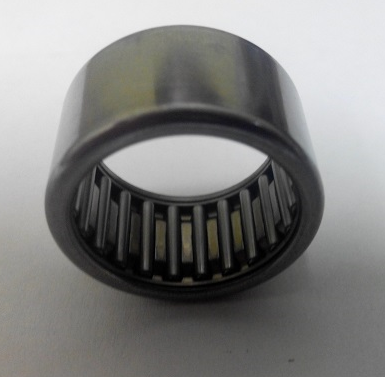 Код из 1САртикулНаименование/ Бренд/ПоставщикГабаритыД*Ш*В,ммМасса,грМатериалМесто установки/НазначениеF00334470000609249EПодшипник 0000609249ED=28d=22 H=1650МеталлF00334470000609249ESCMD=28d=22 H=1650Металл